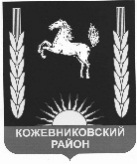 АДМИНИСТРАЦИЯ    кожевниковского   районараспоряжение________________                                                                                                                                         №_______с. Кожевниково   Кожевниковского района   Томской областиО назначении ответственных должностных лиц  за реализацию  государственной  национальной политики в муниципальном образовании Кожевниковский районО назначении ответственных должностных лиц  за реализацию  государственной  национальной политики в муниципальном образовании Кожевниковский район             В соответствии с пунктом 5  Перечня  поручений Президента Российской Федерации по итогам заседания Совета при Президенте Российской Федерации  по межнациональным отношениям 20 июля 2017 года и согласно письму Департамента муниципального развития Администрации Томской области от 07.09.2017 № 27-0739,         1.Назначить должностные лица Администрации Кожевниковского района, ответственные  за реализацию  государственной национальной  политики на территории муниципального образования Кожевниковский район:         1.1.Малолетко А.А. – первый заместитель Главы района по социальной политике и стратегическому развитию;         1.2. Ткаченко Г.Н. – начальник отдела по культуре, спорту, молодежной политике и связям с общественностью.         2. Разместить распоряжение на официальном сайте муниципального образования Кожевниковский район.         3. Распоряжение вступает в силу с даты его подписания.         4. Контроль за исполнением  настоящего распоряжения  оставляю за собой.Бирюкова И.А.838244 (22345)             В соответствии с пунктом 5  Перечня  поручений Президента Российской Федерации по итогам заседания Совета при Президенте Российской Федерации  по межнациональным отношениям 20 июля 2017 года и согласно письму Департамента муниципального развития Администрации Томской области от 07.09.2017 № 27-0739,         1.Назначить должностные лица Администрации Кожевниковского района, ответственные  за реализацию  государственной национальной  политики на территории муниципального образования Кожевниковский район:         1.1.Малолетко А.А. – первый заместитель Главы района по социальной политике и стратегическому развитию;         1.2. Ткаченко Г.Н. – начальник отдела по культуре, спорту, молодежной политике и связям с общественностью.         2. Разместить распоряжение на официальном сайте муниципального образования Кожевниковский район.         3. Распоряжение вступает в силу с даты его подписания.         4. Контроль за исполнением  настоящего распоряжения  оставляю за собой.Бирюкова И.А.838244 (22345)